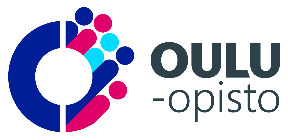 SUOSTUMUS Vapaan sivistystyön koulutuksen suoritustietojen tallentamiseen osaksi Koski-rekisteriäOlen perehtynyt tämän suostumuksen yhteydessä annettuun informointitiedotteeseen ja saanut riittävästi tietoa suoritustiedon tallentamisesta, siihen liittyvästä henkilötietojeni käsittelystä sekä tavoista, millä voin hallita kerättyä tietoa sekä vastustaa tiedon käsittelyä. Olen saanut myös selväsanaiset ohjeet siitä, miten voin perua suostumuksen tietojen käsittelyyn sekä millä edellytyksin tiedot voidaan poistaa rekisterinpitäjien rekistereistä. Ymmärrän, että suoritustietojen tallentaminen on vapaaehtoista. Minulla on oikeus, milloin tahansa koulutuksen aikana tai sen jälkeen peruuttaa suostumus ilmoittamalla itse siitä ennen kurssin päättymistä Oulu-opistolle ja kurssin päättymisen jälkeen Opetushallitukselle. Ymmärrän, että kieltäytymiseni tai suostumukseni peruuttaminen ei vaikuta saamaani koulutukseen eikä minulle aiheudu mitään haittaa, jos en anna suostumusta tai perun sen myöhemmin. Olen saanut suostumukseen liittyvän tiedon Oulu-opistolta ja minulla on ollut riittävästi aikaa harkita suostumuksen antamista tietojen tallentamiseksi. Allekirjoittamalla suostumuslomakkeen hyväksyn henkilötietojeni käsittelyn suostumuksen yhteydessä annetun kuvauksen mukaisesti ja päättyen suoritustietojen tallentumiseen osaksi Koski-rekisteriä. ☐ KylläSuostun siihen, että Oulu-opisto ja Opetushallitus käsittelevät seuraavia tietoja kuten informointilomakkeessa on kuvattu:koulutuksen nimi ja koulutuksen laajuus; koulutuksen päättymispäivä;osaamisen arviointi.SEKÄ oppijanumerorekisterin edellyttämät tiedot:nimioppijanumerohenkilötunnuskansalaisuussukupuoliäidinkielitarpeelliset yhteystiedot Ymmärrän, että tietojen tallentamisen jälkeen voin hallita koulutustietojani Oma Opintopolku -palvelussa osoitteessa https://opintopolku.fi/oma-opintopolku/, jossa voin myös perua tällä lomakkeella antamani suostumuksen. ☐ KylläAllekirjoituksellani vahvistan, että hyväksyn yllä mainitut tietojen käsittelyt vapaaehtoisesti ja että minua on informoitu tietojen käsittelyyn liittyen kattavasti. Allekirjoituksen yhteydessä oppilaitoksen ylläpitäjä on tarkistanut henkilöllisyyden virallisesta asiakirjasta (passi tai henkilökortti)._________________________Allekirjoitus_________________________Päiväys _________________________ Nimen selvennys  _________________________ HenkilötunnusSuostumus vastaanotettu__________________________Suostumuksen vastaanottajan allekirjoitus _________________________Nimen selvennysSuostumus tallennetaan Oulun kaupungin toimesta pysyvästi. Mikäli opiskelija peruuttaa antamansa suostumuksen, suostumuslomakkeeseen merkitään tieto suostumuksen peruuttamisesta. 